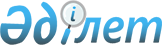 Қаратөбе ауылдық округінің Бектөбе және Бәйтерек ауылдарындағы құрамдас бөліктерді қайта атау туралыЖамбыл облысы Жамбыл ауданы Қаратөбе ауылдық округі әкімінің 2022 жылғы 17 қазандағы № 276 шешімі. Қазақстан Республикасының Әділет министрлігінде 2022 жылғы 21 қазандағы № 30280 болып тіркелді
      "Қазақстан Республикасындағы жергілікті мемлекеттік басқару және өзін-өзі басқару туралы" Қазақстан Республикасының Заңының 35-бабына және "Қазақстан Республикасының әкімшілік-аумақтық құрылысы туралы" Қазақстан Республикасының Заңының 14-бабының 4) тармақшасына сәйкес, Жамбыл облысы әкімдігі жанындағы облыстық ономастика комиссиясының 2021 жылғы 30 қарашадағы қорытындысы негізінде және Бектөбе, Бәйтерек ауылдары тұрғындарының пікірін ескере отырып, ШЕШТІМ:
      1. Қаратөбе ауылдық округінің Бектөбе ауылындағы келесі құрамдас бөліктер қайта аталсын:
      Жаңа Бәйтерек көшесі Бәйтерек көшесіне;
      Жаңа Бәйтерек 2 көшесі Әлихан Бөкейхан көшесіне;
      Жайлау 4 көшесі Көктөбе көшесіне;
      Бұлақ 1 көшесі Киелі бұлақ көшесіне;
      Бескен Абдраимов көшесінің 1-тұйық көшесі Тараз көшесіне. 
      2. Қаратөбе ауылдық округінің Бәйтерек ауылындағы Әбілда Баялиев көшесінің 1-тұйық көшесі Талас көшесіне қайта аталсын.
      3. Осы шешім алғашқы ресми жарияланған күнінен кейін күнтізбелік он күн өткен соң қолданысқа енгізіледі.
					© 2012. Қазақстан Республикасы Әділет министрлігінің «Қазақстан Республикасының Заңнама және құқықтық ақпарат институты» ШЖҚ РМК
				
      Қаратөбе ауылдық 

      округінің әкімі 

Г. Сагимбеков
